  苗栗縣坪林國小辦理109年度下半年防災演練成果照片辦理時間:109年9月17日辦理地點:坪林國小辦理人數:37人成果照片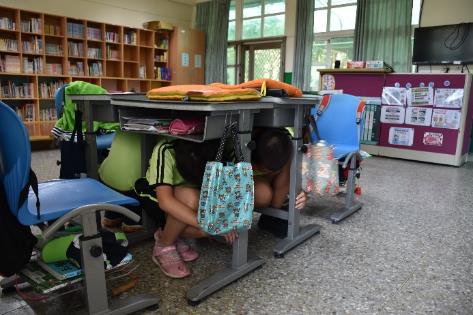 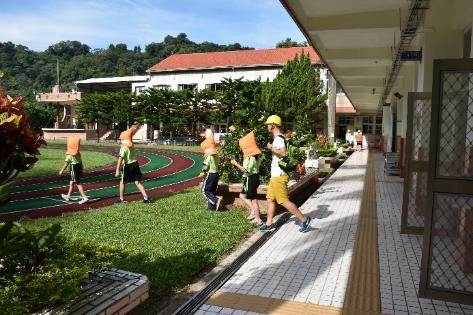 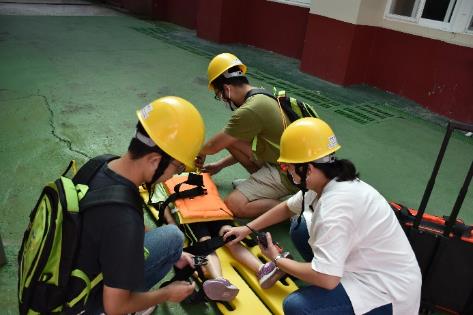 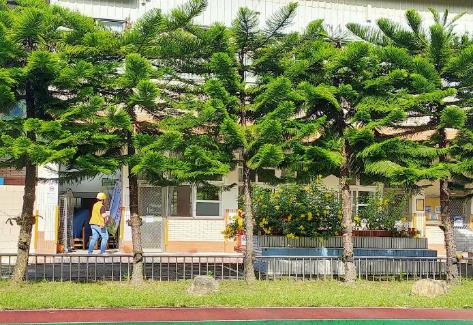 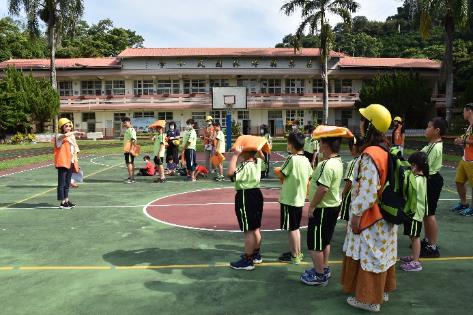 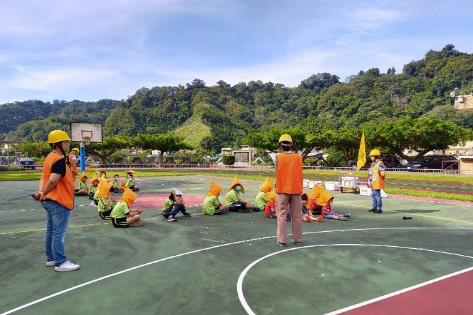 